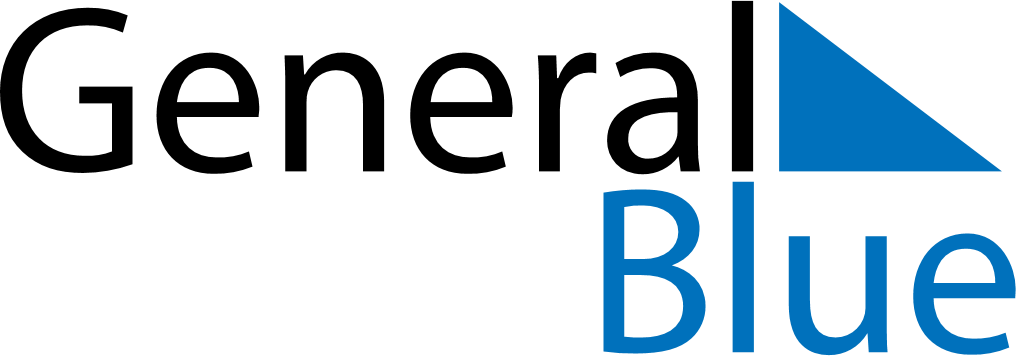 May 2024May 2024May 2024May 2024May 2024May 2024Caico, Rio Grande do Norte, BrazilCaico, Rio Grande do Norte, BrazilCaico, Rio Grande do Norte, BrazilCaico, Rio Grande do Norte, BrazilCaico, Rio Grande do Norte, BrazilCaico, Rio Grande do Norte, BrazilSunday Monday Tuesday Wednesday Thursday Friday Saturday 1 2 3 4 Sunrise: 5:29 AM Sunset: 5:21 PM Daylight: 11 hours and 52 minutes. Sunrise: 5:29 AM Sunset: 5:21 PM Daylight: 11 hours and 52 minutes. Sunrise: 5:29 AM Sunset: 5:21 PM Daylight: 11 hours and 52 minutes. Sunrise: 5:29 AM Sunset: 5:21 PM Daylight: 11 hours and 52 minutes. 5 6 7 8 9 10 11 Sunrise: 5:29 AM Sunset: 5:20 PM Daylight: 11 hours and 51 minutes. Sunrise: 5:29 AM Sunset: 5:20 PM Daylight: 11 hours and 51 minutes. Sunrise: 5:29 AM Sunset: 5:20 PM Daylight: 11 hours and 51 minutes. Sunrise: 5:29 AM Sunset: 5:20 PM Daylight: 11 hours and 50 minutes. Sunrise: 5:29 AM Sunset: 5:20 PM Daylight: 11 hours and 50 minutes. Sunrise: 5:29 AM Sunset: 5:20 PM Daylight: 11 hours and 50 minutes. Sunrise: 5:29 AM Sunset: 5:19 PM Daylight: 11 hours and 50 minutes. 12 13 14 15 16 17 18 Sunrise: 5:29 AM Sunset: 5:19 PM Daylight: 11 hours and 49 minutes. Sunrise: 5:29 AM Sunset: 5:19 PM Daylight: 11 hours and 49 minutes. Sunrise: 5:29 AM Sunset: 5:19 PM Daylight: 11 hours and 49 minutes. Sunrise: 5:30 AM Sunset: 5:19 PM Daylight: 11 hours and 49 minutes. Sunrise: 5:30 AM Sunset: 5:19 PM Daylight: 11 hours and 49 minutes. Sunrise: 5:30 AM Sunset: 5:19 PM Daylight: 11 hours and 48 minutes. Sunrise: 5:30 AM Sunset: 5:19 PM Daylight: 11 hours and 48 minutes. 19 20 21 22 23 24 25 Sunrise: 5:30 AM Sunset: 5:19 PM Daylight: 11 hours and 48 minutes. Sunrise: 5:30 AM Sunset: 5:19 PM Daylight: 11 hours and 48 minutes. Sunrise: 5:30 AM Sunset: 5:19 PM Daylight: 11 hours and 48 minutes. Sunrise: 5:31 AM Sunset: 5:18 PM Daylight: 11 hours and 47 minutes. Sunrise: 5:31 AM Sunset: 5:18 PM Daylight: 11 hours and 47 minutes. Sunrise: 5:31 AM Sunset: 5:18 PM Daylight: 11 hours and 47 minutes. Sunrise: 5:31 AM Sunset: 5:18 PM Daylight: 11 hours and 47 minutes. 26 27 28 29 30 31 Sunrise: 5:31 AM Sunset: 5:18 PM Daylight: 11 hours and 47 minutes. Sunrise: 5:32 AM Sunset: 5:19 PM Daylight: 11 hours and 46 minutes. Sunrise: 5:32 AM Sunset: 5:19 PM Daylight: 11 hours and 46 minutes. Sunrise: 5:32 AM Sunset: 5:19 PM Daylight: 11 hours and 46 minutes. Sunrise: 5:32 AM Sunset: 5:19 PM Daylight: 11 hours and 46 minutes. Sunrise: 5:32 AM Sunset: 5:19 PM Daylight: 11 hours and 46 minutes. 